ANKETA     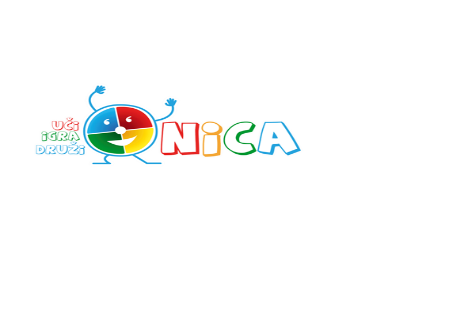 Poštovani roditelji, i ove školske godine u boravku „Onica“ biće organizovane i ponuđene vannastavne aktivnosti. Molimo Vas da se izjasnite za koju aktivnost ste zainteresovani.Takođe Vas molimo da, ukoliko imate ideju za još neku dodatnu aktivnost, istu navedete u ovoj anketi. Hvala!Boravak „Onica“Predlog za još neku aktivnost ________________________________________Ime deteta ________________________________________________________Potpis roditelja_______________________________Beograd , ______________  2020. godine.AKTIVNOSTBROJ ČASOVA (TRAJANJE ČASA)CENAEngleski jezik8 puta mesečno 3000 dinaraNemački jezik4 puta mesečno2400 dinaraŠah 8 puta mesečno2200 dinara